„Напоителни системи“ ЕАД -  клон „Марица”                                                                                                                                                                                                                                                                                                                                                        „Алеко Потока“ е главен напоителен канал, въведен в редовна експлоатация през 1964г. Проектът предвижда модернизация и рехабилитация на 5,1996 километров участък, който е в землището на гр. Съединение,  обл. Пловдив. Обектът е част от напоителна система "Тополница". Реконструкцията му ще осигури безаварийната работа на канала и възстановяване на проектната му проводимост. Към момента на подготовката на проекта, коефициентът на полезно действие (КПД) на участъка от канала е бил 48,7% и чрез него е транспортирана вода до 13 469 дка.След реализиране на инвестицията ще бъде възможно водообезпечаване за напояване на допълнителни 16 470 дка и ще се повишаване КПД с 29,56%, до близо 78,26%. По този начин ще се  постигне потенциална икономия на вода от близо 20 млн. кубични метра на година.Общата стойност на одобрения размер на инвестицията възлиза на 6 848 326,15лв. без ДДС.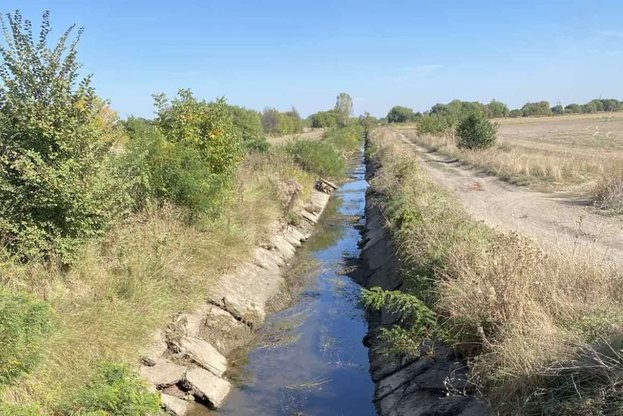 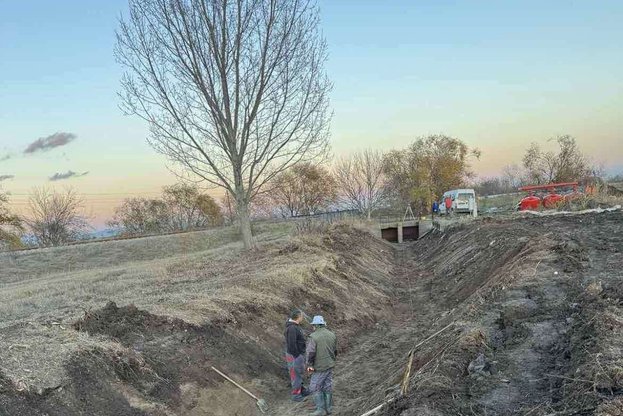 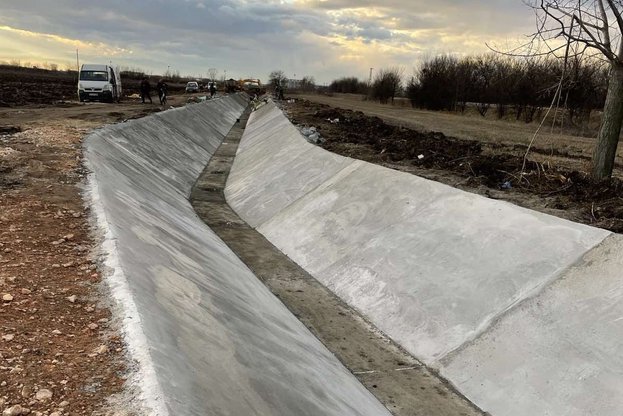 